D  申请以退休的签证所需提交证明文件清单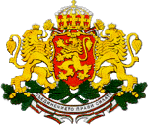 EMBASSY OF THE                          4, Xiu Shui Bei Jie, Beijing, China tel: 6532 1916, 6532 1946; fax: 6532 4502; Еmbassy.Beijing@mfa.bg护照：护照原件和首页复印件护照有效期至少 3 个月以上为获得签证照片：1 张近期（不超过 6 个月）3.5 x4,5 的白底彩色件的照片申请表：1 份由申请人填写完成，并签字和填写日期的申请表签证申请表从保加利亚外交部网站(mfa.bg)或使馆网站下载中国公民：户口簿原件以及户口簿所有页的复印件（无需翻译）医疗证明：保加利亚有效的健康保险，并覆盖整个停留时间，且不得低于 30000 欧元保额的医疗保险。保险应覆盖申根成员国境内意外医疗险、就医交通和境外健康险。住宿证明：保加利亚住房合同认证证明 房主同意其入住同意书的公证书（文件上需显示有几人入住以及每个人的姓名）资金证明：银行存款证明退休证明：提供退休证以及退休金证明 (附加认证书 - Apostille)银行个人账户证明：提供保加利亚银行开具的可用转账养老金账户的证明无犯罪记录  (附加认证书 - Apostille)